La Facultad de Ingeniería de la Universidad del Bío-Bío, con el objetivo de completar su planta docente invita a postular a concurso para la contratación de un académico de jornada completa, en calidad de contrata, para realizar docencia de pregrado e investigación en el Departamento de Ingeniería Mecánica, en la sede Concepción.Requisitos: Cargo 3Antecedentes a considerar en la selección:Requisitos generales de postulación para todos los cargosRendir un test psicológico. Demostrar un nivel B2 en el manejo del idioma ingles (el postulante seleccionado deberá rendir en la Universidad del Bío-Bío un test de suficiencia en el idioma ingles).Se dará preferencia a los postulantes que demuestren en sus antecedentes publicaciones en su especialidad en revista indexadas y haber participado en proyectos de investigación Las personas contratadas jornada completa deberán desarrollar actividades docentes en el pregrado en el área de su especialidad a lo menos 12 horas semanales durante cada semestre y los contratados media jornada, 8 horas de docencia directa semanales.Rendir y aprobar prueba de suficiencia en el manejo del idioma español (oral y escrito), si el idioma de origen del interesado es otro.Cumplir con los requisitos para ingresar a la administración pública.Haber cursado de preferencia programas de capacitación en el área pedagógica.Tener experiencia en docencia universitaria.No ser deudor moroso de Crédito Universitario.Firmar compromiso de productividad docente y científica a evaluarse al cabo de dos años para la renovación del contrato.En el proceso de selección, los postulantes seleccionados deberán someterse a una entrevista personal.Antecedentes generales a considerar en la selección para todos los cargos Certificados de título(s) y grado(s) académico(s)Currículum vitae, según formato definido por la Vicerrectoría Académica de la Universidad del Bío-Bío (www.ubiobio.cl/vra) debidamente respaldadoDeclaración de una página sobre las perspectivas de trabajo académico en el Departamento correspondiente.Disponibilidad para asumir cargo:4 de marzo de 2019Plazo de recepción de los antecedentes: 9 de enero de 2019Remuneración según jerarquía académica y modelo de renta Universidad del Bío-BíoPresentación de antecedentes para cargos en la sede ConcepciónPresentación de antecedentes en la Oficina de Partes de la Universidad del Bío-Bío.Los postulantes de regiones de fuera de la Región del Bío-Bío, o desde el extranjero pueden enviar sus antecedentes vía electrónica, a:Oficina de Partes Universidad del Bío-Bío, Sede Concepción:op_concepcion@ubiobio.clY deben enviar los antecedentes, vía Courier Internacional o correo nacional certificado, a:Oficina de Partes Universidad del Bío-Bío, Sede Concepción dirigido a:Concurso Departamento de Ingeniería Mecánica Facultad de IngenieríaSede ConcepciónUniversidad del Bío-BíoAvda. Collao 1202, Casilla 5-CCódigo Postal 4081112Concepción-ChileMayor información dirigirse a: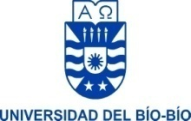 UNIVERSIDAD DEL BÍO-BÍOVICERRECTORÍA ACADÉMICADIRECCIÓN DE DOCENCIAFORMULARIO BASE PERFIL LLAMADO A CONCURSO PARA PROVEER CARGOS ACADÉMICOS JORNADA COMPLETA YMEDIA JORNADAFORMULARIO BASE PERFIL LLAMADO A CONCURSO PARA PROVEER CARGOS ACADÉMICOS JORNADA COMPLETA YMEDIA JORNADAIngeniero Civil Mecánico con Grado Académico de Doctor o candidato a Doctor, en Ingeniería o Ciencias AplicadasEspecialización en al menos las siguientes áreas: Métodos Numéricos, Métodos Matemáticos. Análisis Estocásticos, Vibraciones Mecánicas, Emisiones Acústicas, Dinámica del Rotor, Mantenimientos Predictivo, Dinámica no Lineal.Dominio en Mecánica Computacional: AutoCad, Inventor, Matlab, Ansys, entre otros.Experiencia Académica en el área competencia en alguna Institución de Educación Superior.Carta recomendación sobre su potencial académico.Producción científica en los últimos años expresada y Publicaciones Científicas ISI o en etapa de Publicación y en revistas de alto impacto.Además de desarrollar tareas de Investigación y docencia de pre y post grado, se espera que el candidato colabore en equipos de trabajo conformado por académicos de otros departamentos dentro de la facultad de Ingeniería y otras. Debe ser capaz de trabajar con colaboradores externos de la industria local y adjudicarse proyectos de investigaciónRequisito o FactorRequisito o FactorPuntajeDescripciónDescripciónDescripciónAPonderación de Antecedentes considerados60Formación 20 puntosAntigüedad Universitaria 15 puntosPerfeccionamiento Docente 10 puntosProductividad académica 10 puntosotros.(investigación, Conferencias, Becas, Distinciones) 5 ptosFormación 20 puntosAntigüedad Universitaria 15 puntosPerfeccionamiento Docente 10 puntosProductividad académica 10 puntosotros.(investigación, Conferencias, Becas, Distinciones) 5 ptosFormación 20 puntosAntigüedad Universitaria 15 puntosPerfeccionamiento Docente 10 puntosProductividad académica 10 puntosotros.(investigación, Conferencias, Becas, Distinciones) 5 ptosBPonderación de Elementos considerados en Entrevista Personal40Entrevista personal, motivación e intereses, charla técnica sobre su especialidad 40 puntosEntrevista personal, motivación e intereses, charla técnica sobre su especialidad 40 puntosEntrevista personal, motivación e intereses, charla técnica sobre su especialidad 40 puntosTotal Puntaje (A+B)Total Puntaje (A+B)100Puntaje Mínimo Exigido70Correo electrónico de la persona a la que debe dirigirse: Reinaldo Sánchez ArriagadaCorreo electrónico de la persona a la que debe dirigirse: Reinaldo Sánchez ArriagadaCorreo electrónico de la persona a la que debe dirigirse: Reinaldo Sánchez ArriagadaCorreo electrónico de la persona a la que debe dirigirse: Reinaldo Sánchez ArriagadaCorreo electrónico de la persona a la que debe dirigirse: Reinaldo Sánchez ArriagadaCorreo electrónico de la persona a la que debe dirigirse: Reinaldo Sánchez ArriagadaFono3111357rsanchez@ubiobio.cl